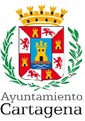 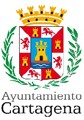 ALCALDÍADña. Noelia María Arroyo HernándezCoordinador General de Gobierno,Desarrollo Económinco y Proyectos EstratégicosCoordinador General de Artes Escénicas e Industria AudiovisualCoordinador General de Contratación y PatrimonioSecretaría General del PlenoAlicia García GómezOficina del Gobierno MunicipalEncarnación Valverde SolanoComunicación y ProtocoloAsesoría JurídicaFrancisco Pagán Martín PortuguésÁrea de Gobierno de Alcaldía, Turismo y Cultura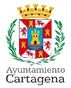 Dña. Noelia María Arroyo HernándezÓrgano Consultivo: Consejo Social de la Ciudad de CartagenaDelegación de TurismoDña. María Belén Romero CarreteroDelegación de CulturaD.Ignacio Jáudenes MurciaConsorcio Cartagena Puerto de CulturasÓrgano Consultivo: Consejo Municipal Asesor de TurismoOrganismo Autónomo:Patronato Municipal Carmen Conde - Antonio OliverÓrgano Consultivo: Consejo de Cultura de CartagenaArchivo MunicipalBibliotecasUniversidad PopularÁrea de Gobierno de Urbanismo e Infraestructuras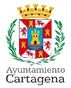 D. Diego Ortega MadridDelegación de Movilidad y Proyectos EuropeosDña. Maria Cristina Mora Menéndez de la VegaDelegación de Medio AmbienteD. Pablo Braquehais DesmontsÓrgano Consultivo: Consejo Municipal de Medio AmbienteTransporte de viajerosInfraestructurasUrbanismoUnidad Administrativa de InfraestructurasControl de Servicios de InfraestructurasConservaciónObras y Proyectos de IngenieríaArquitectura y RehabilitaciónLitoralServicios InterioresMantenimiento de Edificios MunicipalesParques y JardinesParque Móvil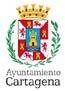 Área de Gobierno de Urbanismo e InfraestructurasD. Diego Ortega MadridUrbanismoServicio de Planeamiento y Medio AmbienteServicio de Documentación e InformaciónServicio de Gestión UrbanísticaServicio de Urbanización y ObrasServicio de Intervención UrbanísticaServicio Jurídico de Planeamiento y Medio AmbienteServicio de Planeamiento y Medio AmbienteDepartamento de Información UrbanísticaServicio Jurídico de Gestión UrbanísticaServicio Técnico de Gestión UrbanísticaDepartamento de Proyectos de UrbanizaciónServicio Jurídico Administrativo de Intervención UrbanísticaServicio Técnico de Intervención UrbanísticaDepartamento de Planificación AmbientalDepartamento de Documentación UrbanísticaDepartamento de Ejecución de ObrasDepartamento Administrativo de Licencias UrbanísticasDepartamento Técnico de Licencias UrbanísticasDepartamento de Planeamiento de DesarrolloDepartamento de Nuevas TecnologíasDepartamento Administrativo de Urbanización y ObrasDepartamento Administrativo de Disciplina UrbanísticaDepartamento Técnico del Casco HistóricoDepartamento Administrativo de Licencias de ActividadDepartamento Técnico de Control UrbanísticoDepartamento Administrativo de Disciplina AmbientalÁrea de Gobierno de Desarrollo Económico, Hacienda y PersonalDña. Esperanza Nieto MartinezDelegación de ContrataciónD. Ignacio Jáudenes MurciaControl y ejecución de contratosDirector General de Empleo Público e InteriorD. José Serrano SeguraCompras y almacenesRecursos HumanosServicios GeneralesResponsabilidad PatrimonialHaciendaNuevas TecnologíasHaciendaOficina de TransparenciaProvisión, Promoción y SelecciónOficina de Asistencia en Materia de RegistroCPDPortal de TransparenciaRelaciones Laborales, Organización e InspecciónEstadística y PoblaciónDocumentación, Contenidos Web y Redes SocialesFormación	PorteríaPrevención de Riesgos LaboralesGestión de PersonalÁrea de Gobierno de Política Social, Igualdad y FamiliaDña. María Cristina Mora Menéndez de la VegaDelegación de MayoresDña. María Francisca Martínez SotomayorOrganismo Autónomo: Fundación Rifa Benéfica "Casa del Niño"Órganos ConsultivosConsejo Municipal de Cooperación Internacional al DesarrolloComisión Municipal de DrogodependenciaObservatorio Municipal de la Actividad Física y la SaludServicios SocialesIgualdadC.M.S.S.1C.M.S.S.2Servicios GeneralesUnidad de Apoyo Técnico y JurídicoUnidad Administrativa e InfraestructuraVivero de EmpresasCentros de Atención a las Víctimas de violencia de Género (CAVI)Prevención y Promocións SocialInmigración y Cooperación al DesarrolloAtención a Personas Mayores y DiscapacitadosÁrea de Gobierno de Seguridad Ciudadana, Medio Rural y AgriculturaD. José Ramón Llorca ManuelOcupación de Vía PúblicaSeguridad CiudadanaAgriculturaOcupación de la Vía PúblicaPolicía LocalEscuela de Seguridad Pública del Ayuntamiento de Cartagena (ESPAC)Servicio de Extinción de Incendios y Protección CivilPolicía LocalServicio de Extinción de IncendiosMantenimiento del Parque de SeguridadProtección CivilÁrea de Gobierno de Participación Ciudadana y FestejosDña. María Francisca Martínez SotomayorDesconcentraciónParticipación CiudadanaFestejosÓrganos de Participación CiudadanaJuntas Vecinales Municipales en el Ámbito de los DistritosComisión Municipal de Participación CiudadanaComisión de Coordinación de JuntasPresidente Distrito 1:D. José Ramón Llorca ManuelPresidente Distrito 2:D. José Martínez HernándezPresidente Distrito 3: Dña. María Cristina Mora Menéndez de la VegaPresidenta Distrito 4: Dña. María Cristina Mora Menéndez de la VegaPresidenta Distrito 5:Dña. María Belén Romero CarreteroPresidente Distrito 6:D. Esperanza Nieto MartínezPresidenta Distrito 7: Dña. María Francisca Martínez Sotomayor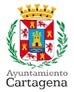 Área de Gobierno de Patrimonio y ViviendaD. Pablo Braquehais DesmontsOrganismo Autónomo: Sociedad Mercantil Casco Antiguo de Cartagena, S.A.ViviendaPatrimonioPatrimonio Arqueológio